Publicado en Granada el 24/05/2017 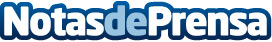 La Alpujarra de Granada, un lugar de encanto para los amantes del turismo ruralLa Alpujarra de Granada ofrece un entorno natural bellísimo de grandes contrastes. Gracais a su clima y la combinación estable de agua para la irrigación de los ríos que descienden de Sierra Nevada, los valles de La Alpujarra contienen una gran cantidad de plantas y árboles, representando una de las zonas con más biodiversidad de la Península IbéricaDatos de contacto:Rosario Mingorance Lópezwww.benarum.com958851149 Nota de prensa publicada en: https://www.notasdeprensa.es/la-alpujarra-de-granada-un-lugar-de-encanto Categorias: Viaje Sociedad Andalucia Entretenimiento Turismo http://www.notasdeprensa.es